PERSONEL DAİRE BAŞKANLIĞINAYukarıda beyan ettiğim bilgiler doğrultusunda ekte yer almakta olan Pasaport Formunun onaylanması hususunda müsaadelerinizi arz ederim.EK: 1- Pasaport Formu        2- Kimlik Fotokopisi        3- Görevlendirme Yazısı (Hizmet (Gri) Pasaport İse)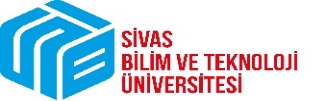 PERSONEL DAİRE BAŞKANLIĞIAçıklamaYeni YayımlandıPERSONEL DAİRE BAŞKANLIĞIDoküman No:PERSONEL DAİRE BAŞKANLIĞIYayın Tarihi:PASOPORT TALEP DİLEKÇESİ (ÇALIŞAN PERSONEL)Revizyon No:PASOPORT TALEP DİLEKÇESİ (ÇALIŞAN PERSONEL)Revizyon Tarihi:T.C. Kimlik Numarası:Kurum Sicil No:Adı Soyadı:Görev Unvanı:Görev Birimi:Memuriyete Başlama Tarihi:Pasaport Çıkartma Nedeni:Süre UzatımıYeni PasaportPasaport Türü:Hususi (Yeşil)Hizmet (Gri)Kadro Derecesi:………. Derece’de görev yapmaktayım. (1 ile 3. Derece arasındaki derece yazılacak)………. Derece’de görev yapmaktayım. (1 ile 3. Derece arasındaki derece yazılacak)………. Derece’de görev yapmaktayım. (1 ile 3. Derece arasındaki derece yazılacak)………. Derece’de görev yapmaktayım. (1 ile 3. Derece arasındaki derece yazılacak)… / … /20…İmzaTalep Sahibinin Adı Soyadı